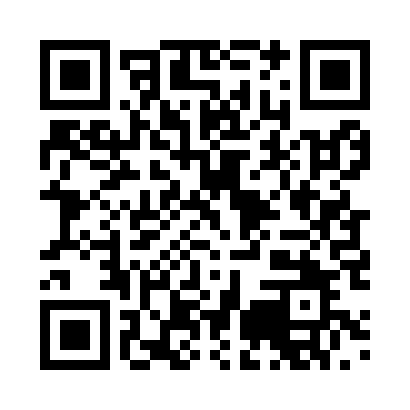 Prayer times for Tumiching, GermanyWed 1 May 2024 - Fri 31 May 2024High Latitude Method: Angle Based RulePrayer Calculation Method: Muslim World LeagueAsar Calculation Method: ShafiPrayer times provided by https://www.salahtimes.comDateDayFajrSunriseDhuhrAsrMaghribIsha1Wed3:325:461:045:048:2310:272Thu3:295:441:045:058:2410:303Fri3:275:421:045:058:2610:324Sat3:245:411:045:068:2710:355Sun3:215:391:045:068:2910:376Mon3:185:381:035:078:3010:407Tue3:155:361:035:088:3110:428Wed3:125:351:035:088:3310:459Thu3:095:331:035:098:3410:4810Fri3:065:321:035:098:3610:5011Sat3:035:301:035:108:3710:5312Sun3:015:291:035:108:3810:5513Mon2:585:271:035:118:4010:5814Tue2:555:261:035:118:4111:0115Wed2:525:251:035:128:4211:0316Thu2:495:231:035:128:4411:0617Fri2:475:221:035:138:4511:0918Sat2:475:211:035:138:4611:1219Sun2:465:201:035:148:4811:1320Mon2:465:191:035:148:4911:1321Tue2:455:171:045:158:5011:1422Wed2:455:161:045:158:5111:1423Thu2:445:151:045:168:5311:1524Fri2:445:141:045:168:5411:1625Sat2:445:131:045:178:5511:1626Sun2:435:121:045:178:5611:1727Mon2:435:121:045:178:5711:1728Tue2:435:111:045:188:5811:1829Wed2:435:101:045:188:5911:1830Thu2:425:091:045:199:0011:1931Fri2:425:081:055:199:0111:19